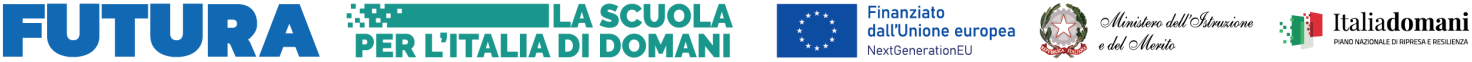 ALLEGATO BSCHEDA DI AUTOVALUTAZIONEAL DIRIGENTE SCOLASTICODell’Istituto Comprensivo Statale Campora-AielloVia Delle Ginestre– 8703 Amantea- Campora San Giovannicsic81800b@pec.istruzione.itOggetto richiesta partecipazione avviso interno per la selezione di docenti costituenti il team per la prevenzione della dispersione scolastica che opererà nell’ambito delle attività di cui al Piano Nazionale di Ripresa e Resilienza Missione 4: Istruzione e Ricerca Componente 1 – Potenziamento dell’offerta dei servizi di istruzione: dagli asili nido alle Università Investimento 1.4: Intervento straordinario finalizzato alla riduzione dei divari territoriali nelle scuole secondarie di primo e di secondo grado e alla lotta alla dispersione scolastica Azioni di prevenzione e contrasto della dispersione scolastica(D.M. 170/2022)TITOLO PROGETTO: “Nuovi orizzonti e nuove dimensioni per l'apprendimento”.Codice progetto - M4C1I1.4-2022-981-P-12680.CUP : I94D22003250006Il/la sottoscritto/a _______________________________________________________Codice fiscale _________________________________Nato a ___________________________________ il _________________,Residente in _________________________________________Alla via ____________________________________ tel. _________________________Cell._____________________________________ e-mail _______________________________________PEC ________________________________________________________,Presa visione del Bando di cui all’oggettoCHIEDEAlla S.V. di di partecipare alla selezione in qualità di  componente del team per la prevenzione della dispersione scolastica per realizzare le attività di cui al piano riportato in oggettoA tal fine, DICHIARA, ai sensi degli artt. 46 e 47 del DPR 445 del 28.12.2000 di possedere i punti di cui alla successiva tabella.In fede…………………….……………………………………..Titoli ed esperienze da valutareTitoli ed esperienze da valutarePunti a cura del candidatoPunti a cura della scuolaTitolo di studio di accesso (si valuta un solo titolo)Titolo di studio di accesso (si valuta un solo titolo)diploma scuola secondaria di II grado; 6 puntilaurea triennale;9 puntilaurea magistrale, specialistica o vecchio ordinamento: 12 puntiTitoli di studio ulterioriTitoli di studio ulterioriDottorato di ricerca attinente alle attività di cui all’art. 2 :9 punti per titolo, si assegnano max 18 punti.Master e corsi di perfezionamento almeno 60 CFU 1500 ore, attinente alle attività di cui all’art. 2 :3 punti per titolo, si assegnano max 15 punti.Pubblicazioni ed esperienze lavorative specifichePubblicazioni ed esperienze lavorative specifichePubblicazioni di articolo su rivista o capitolo su collettanea, con ISNN o ISBN, attinente alle attività di cui all’art. 2:1,5 punti per pubblicazione, si assegnano max 6 punti.Pubblicazioni di volumi o collettanea (curatore), con ISBN, attinente alle attività di cui all’art. 2:3 punti per pubblicazione, si assegnano max 12 punti.Docenza sui contenuti inerenti le attività di cui all’art. 2:1 punti per corsi fino a 20 ore;2 punti per corsi da 21 a 40 ore;3 punti per corsi superiori a 40 ore. si assegnano max 30 punti